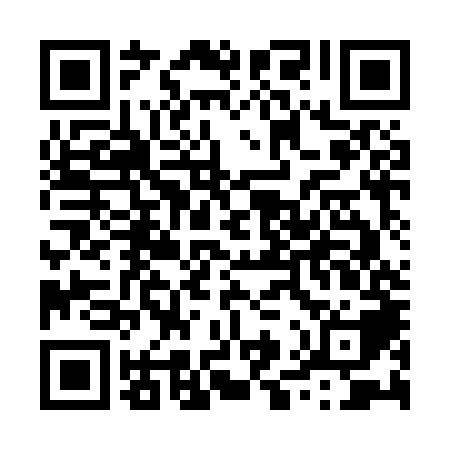 Ramadan times for Cornish Flat, New Hampshire, USAMon 11 Mar 2024 - Wed 10 Apr 2024High Latitude Method: Angle Based RulePrayer Calculation Method: Islamic Society of North AmericaAsar Calculation Method: ShafiPrayer times provided by https://www.salahtimes.comDateDayFajrSuhurSunriseDhuhrAsrIftarMaghribIsha11Mon5:495:497:0712:594:156:516:518:1012Tue5:475:477:0612:594:156:526:528:1113Wed5:455:457:0412:584:166:546:548:1214Thu5:445:447:0212:584:176:556:558:1315Fri5:425:427:0012:584:186:566:568:1516Sat5:405:406:5912:584:186:576:578:1617Sun5:385:386:5712:574:196:596:598:1718Mon5:365:366:5512:574:207:007:008:1919Tue5:345:346:5312:574:207:017:018:2020Wed5:325:326:5112:564:217:027:028:2121Thu5:305:306:5012:564:227:037:038:2322Fri5:295:296:4812:564:227:057:058:2423Sat5:275:276:4612:554:237:067:068:2524Sun5:255:256:4412:554:237:077:078:2725Mon5:235:236:4212:554:247:087:088:2826Tue5:215:216:4112:554:257:097:098:2927Wed5:195:196:3912:544:257:117:118:3128Thu5:175:176:3712:544:267:127:128:3229Fri5:155:156:3512:544:267:137:138:3330Sat5:135:136:3312:534:277:147:148:3531Sun5:115:116:3212:534:277:157:158:361Mon5:095:096:3012:534:287:167:168:372Tue5:075:076:2812:524:287:187:188:393Wed5:055:056:2612:524:297:197:198:404Thu5:035:036:2512:524:297:207:208:425Fri5:015:016:2312:524:307:217:218:436Sat4:594:596:2112:514:307:227:228:457Sun4:574:576:1912:514:317:247:248:468Mon4:554:556:1812:514:317:257:258:479Tue4:534:536:1612:514:327:267:268:4910Wed4:514:516:1412:504:327:277:278:50